Learning Objective 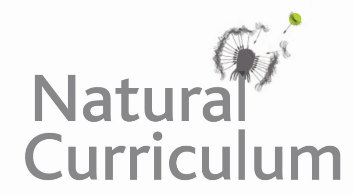 We are learning how to use a range of coordinating conjunctions when writing multi-clause (compound) sentences about greater bulldog bats. Challenge 1Decide which coordinating conjunction should be placed in the spaces below. There are over 1,300 species of bat in the world _______ more are still being discovered.Bats can be as large as a small dog ______ they can be as small as a bee.Many creatures can fly, _________ bats are the only true flying mammal. Bats do have good vision, _______ at night their ears are more important than their eyes.Bats make high pitched chirping sounds as they hunt _______ the echoes tell them about the size and shape of their prey. Bats will often roost (sleep) in houses, ________ some species prefer caves and hollow trees.The bat flew at great speed __________   the film needed to be shown in slow motion.Vampire bats drink the blood of other mammals, _________ they don’t drink enough blood to kill their victim.Challenge 2Complete the following multi-clause (compound) sentences with a second independent clause. (This clause must be able to stand alone as a complete sentence.)  I want to visit the Belize rainforest and ………………………………………………………………….. .All bats have very big appetites so…………………………………………………………………………… .In parts of India, bats are worshipped yet ……………………………………………………………... .The bat needed a safe place to roost during the day but ………………………………………… . The colony of bats left their cave for ………………………………………………………………………. .Challenge 3With their natural habitats being destroyed by humans, many bat species have adapted to roost (sleep) in houses. To your amazement, you discover bats roosting in your attic. Use your knowledge of bats to write about this discovery. How did you know they were there? What did they look like? What behaviours did you observe? In your writing try to include a range of coordinating conjunctions to link together phrases and clauses. 